TÝDENNÍ PLÁN13. 9. – 17. 9.  2021       INFORMACE PRO RODIČE :15. 9. ve středu začíná opět doučování – 13.00 – 14.00 hodinOd 13. 9. 2021 se ruší povinnost testování dětí a nošení roušek ve společných prostoráchPŘEDMĚTCO SE NAUČÍMECO SI PŘIPRAVÍMEČJPsaní ČteníČeský jazyk  - opakování učiva z II. ročníku:Věta. Slabika. Slovo. Hláska.Abeceda.Psaní u/ú/ůPS – str. 2 – 5 (zůstává stejné, nestihli jsme)Písanka pro 3. ročník I. díl – opakování tvarů velkých písmen + strana 3Sloh – vyprávění PS str. 3Ferda Mravenec – četba na pokračování Při psaní se správně posadíme a zkontrolujeme si úchop pera www.bobyho-skola.cz – psaní písmen.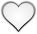 penál (plně vybavený, pero, alespoň dvě ořezané tužky, všechny barvy pastelek)MMatematika – vzpomínáme na prázdniny – nové učivo str. 6 - 7Geometrie – Bod. Přímka. OpakujemeSloupečky – 44 - 46Násobení a dělení 3Modelína, 3 špejle.Pravítko. Tužku č. 3.(stále nemají všichni)ČaJS( ČaJS-Člověk a jeho svět)Já a můj svět – PS – str. 6 - 7  VV +          PČ(ČaSP)Slunečnice - koláž – různé technikyDOMÁCÍÚKOLYDomácí úkol si zapíšeme do úkolníčku. Domácí úkol budeme mít každý den v týdnu, o víkendu budeme odpočívat s rodiči.   